Школьный тур олимпиады по технологии. Направление «Техника и техническое творчество»2014-2015уч. год2 блок 5 -6 классы1. Когда необходимо использовать направитель?а. В конце пиленияб. В процессе пиленияв. В начале пиленияответ:в2. Как называется этот инструмент?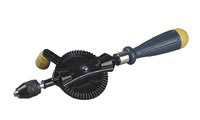 а. Бурав;б. Коловорот в. Ручная дрельответ: в3. Как называется этот инструмент?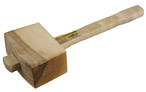 а. Кувалдаб. Молоток слесарныйв. Киянкаответ: в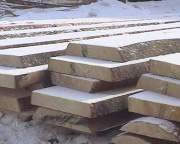 4. Как называется этот пиломатериал? а. Доска необрезнаяб. Доска обрезнаяв. Брусокответ:а5.  Как называется это приспособление для пиления      а. Упор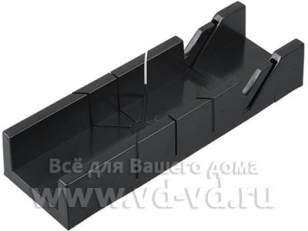 б. Стуслов. Подкладная доскаответ:б6. Как называется операция разрезания древесины пилой?А) разделкойБ) раскроемВ) пилениемОтвет: в7. Что получают из бревен при продольной распиловке?А) пиломатериалыБ) ДВПВ) фанеруОтвет: а8.Какие вы знаете лиственные породы деревьев?А) сосна, дуб, ельБ) ель, сосна, осинаВ) береза, осина, рябинаОтвет: в9. Чем выполняют выравнивание и гибку листового металла?А) дрельюБ) киянкойВ) лобзикомОтвет: б10. Какие пилы применяют для пиления фанеры?А) мелкозубыеБ) среднезубыеВ) крупнозубыеОтвет: а11. Выберите группу проводников электрического тока?А) железо, дерево, резинаБ) железо, вода, алюминийВ) резина, железо, алюминийОтвет: б12. В каких единицах измерения проставляют размеры на чертежах?А) в миллиметрахБ) в сантиметрахВ) в метрахОтвет: а13. Для чего применяют выключатели электрического тока?А) Для выключения потребителей электроэнергии в цепьБ) Для включения потребителей электроэнергии в цепьВ) Для включения  и выключения потребителей электроэнергии в цепьОтвет: в14. Каким инструментом размечают окружность?А) рейсмусБ) угольникВ) циркульОтвет: в15. Инструмент для измерения длины бревен?А) штангенциркульБ) мерная скобаВ) рулеткаОтвет: в